7th Annual Justice, Crime, and Deviance: Graduate Research and Networking Conference 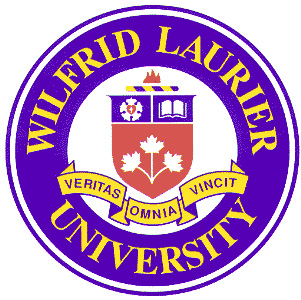 Wilfrid Laurier University’s Brantford CampusResearch and Academic Centre, 150 Dalhousie St., Brantford, ONSaturday, March 30th, 2018Wilfrid Laurier University cordially invites proposals for paper presentations, poster presentations, and video presentations for the 7th annual Justice, Crime, and Deviance: Graduate Research and Networking Conference to be held in Brantford, Ontario on Saturday, March 30th, 2018. This interdisciplinary conference will provide a platform for graduate students to share both completed and ongoing research endeavours, in relation to the disciplines of justice, crime, and deviance. This conference enables graduate students to network with students and professors from a wide range of academic institutions, and develop valuable connections for future research projects. We strongly encourage all graduate students to attend and present, as this conference provides an advantageous opportunity to enhance presentation skills. Last year’s conference showcased the research of 19 MA and PhD candidates from a variety of fields including: Criminology, Sociology, Criminal Justice Policy, Psychology, Health Studies, Gender Studies, and Sociolegal Studies. Presenters were affiliated with various institutions including: Wilfrid Laurier University, University of Toronto, York University, McMaster University, and University of Ottawa. The conference will run from 8:00 AM to 5:00 PM in the Research and Academic Centre, located at Laurier’s Brantford Campus – 150 Dalhousie Street. Registration will be located in the main lobby of the Research and Academic Centre West building. Room locations for panel sessions and details regarding the dinner social will be provided at a later date. Proposals for presentations will be accepted until January 25th, 2019. Please send an abstract of 200-250 words to jcdconference@gmail.com. Proposals must include: your full namea paper titleinstitutional affiliationprogram of studytype of presentation (paper, roundtable discussion, poster).Presentations are to be approximately 15 minutes in duration with a 5 minute question period to follow. Additional information about panels will be forthcoming via email updates, once the program is finalized. Please note that registration is free, and that breakfast and lunch will be provided. Please email jcdconference@gmail.com for registration and further inquiries. We look forward to hearing from you and seeing you on March 30th! Thank you from the lead organizers,Lauren Ashby and Mary McCluskey